75. YIL DİŞTAŞ ORTAOKULU2021 – 2021 EĞİTİM - ÖĞRETİM YILI7. SINIF İOKBS DENEME SINAVI – 6( Mut / MERSİN )TÜRKÇE TESTİ 1.  Aşağıdaki cümlelerin hangisinde sebep – sonuç        ilişkisi vardır?        A) Bugün hava çok sıcak.        B) Hasta olduğu için okula gelememiş.        C) Yalan söylemek kötü bir davranıştır.       D) Konuyu bir türlü anlayamadı.
 2.  Aşağıdaki cümlelerin hangisinde amaç – sonuç        ilişkisi vardır?       A) Ders çalıştığım için notlarım yükseliyor.       B) Notlarım yükseldiği için mutlu oluyorum.       C) Mutlu olduğum için etrafıma neşe saçıyorum.       D) Okul birincisi olabilmek için uğraşıyorum 3.  Aşağıdaki kelimelerden hangisinin anlamı yanlış        verilmiştir?       A) Ağıt: “Ölenin iyi niteliklerini, ölümünden duyulan             acıyı dile getiren söz veya ezgi.”       B) Tente: “Genellikle güneşten korunmak için bir ye-            rin üzerine gerilen bez, naylon vb.şeylerden ya-            pılmış örtü.”        C) Muamma: “Anlaşılmayan, bilinmeyen şey.”        D) Strateji: “Alıştırma, herhangi bir konuda yapılan             hazırlık.”   4.  15 Eylül 2014       Bugün okuldaki ilk günümdü. Sınıfa girerken o kadar        heyecanlıydım ki neredeyse kalbim duracaktı. Öğret-       menlerin ve arkadaşlarımın yardımları sayesinde ilk        günümü hiç zorlanmadan geçirdim. Yarını iple çeki-        yorum.
       Yukarıdaki parça hangi yazı türüne örnek olabi-       lir?
       A) Anı                                          B) Günlük             C) Otobiyografi                            D) Deneme 5.  Edebiyat kokmayan bir yapıtın değeri yoktur.       Evin içi çok güzel kokuyor.       Dolaptaki yemekler kokmuş.       Soba yanınca ev kömür koktu.       “Kokmak” sözcüğü numaralandırmış cümlelerde        kaç farklı anlamda kullanılmıştır?       A) 1                 B) 2                 C) 3                 D) 4 6.  Mimar Sinan; gerek tekniği gerekse sanatı bakımın-       dan yalnız Türk mimarlığında değil, bütün dünya mi-       marlığında dehası kabul edilen bir sanatçıdır.       Bu cümleden Mimar Sinan ile ilgili olarak aşağı-       dakilerden hangisi çıkarılamaz?          A) Eserleri teknik bakımdan üstündür.        B) Dünyanın en zeki insanıdır.       C) Sanatını yabancılar da takdir etmiştir.       D) Mimari başarısını dünya kabul etmiştir. 7.  Aşağıdaki cümlelerden kanıtlanabilirlik açısın-       dan diğerlerinden farklıdır?       A) Derginin bu baskısında da eskilerinde olduğu gibi             özensizlik kendini gösteriyor.        B) Yazarın bakış açısı beni oldukça etkiledi ben olsam            bu olaya yazarın baktığı açıdan bakamazdım.        C) Onun da böyle konuşması hiç yerinde olmadı. Ne-             rede durması gerektiğini bilmesi gerekir.        D) Bugün de toplantıya katılırsa tüm sene boyunca             hiçbir toplantıyı kaçırmamış olacak. 8.  Aladağlar bir sonbahar fırtınasında yaptığı şalı boy-       nuna dolamış. Hasat yapılmış elma ve vişne bahçe-       leri kışı bekliyor.        Bu metinde aşağıdaki söz sanatlarından hangisi        vardır?       A) Konuşturma                            B) Abartma               C) Benzetme                               D) Kişileştirme 9.  “Yaşlı adam, fakir çocuklara yardım ediyordu.” altı        çizili kelimelerin yerine aşağıdakilerden hangileri        getirilirse anlamı değişmez?       A) iyi – yoksul                            B) genç – evsiz       C) genç – fakir                           D) ihtiyar – yoksul  10.  1. Tablo geceleyin bir bahçede duran bilge görü-               nümlü bir adamı resmediyordu.          2. Adam eliyle bir kapıya vuruyor ve içeriden bir               cevap bekler halde duruyordu.          3. Bir bahçeyi tasvir eden bu tabloya “Kâinat Işığı”               adını vermişlerdi.          4. Londra Kraliyet Akademisinde bir ressamın tab-              losu sergileniyordu.          Numaralanmış cümleler olayların oluş sırasına           göre nasıl sıralanmalıdır?          A) 4 – 3 – 1 – 2                      B) 3 – 2 – 4 – 1          C) 1 – 2 – 4 – 3                      D) 2 – 3 – 1 – 4 11.  Yeşil dağlar arasında Manisa, akşamları morara-          rak susar; ince rüzgârla dağılan ezan seslerinden           sonra belde, derin bir sessizliğe dalar, karanlık ba-          sınca yamaçtaki evlerde cılız gaz lambalarının tit-          rek ışıkları görülür. İlçelerine nazaran daha sevimli           ve şirin bir görüntülü olan bu belde bir tabiat hari-          kası.          Bu parçada, aşağıdaki anlatım biçimlerinden           hangisi kullanılmıştır?          A) Öyküleyici                           B) Betimleyici          C) Açıklamalı                           D) Karşılaştırmalı 12.  Artık Marsilya yolundayım. Her karışı ekilmiş, her           karışına şehirler, köyler kurulmuş İtalyan sahilleri-          ni, Capri’yi ve diğer adaları terk ediyoruz. Gök taşı           rengindeki açık deniz, umutlarımızın ve heyecan-          larımızın ateşiyle ısınmış bir hâlde bize tekrar kol-          larını açıyor.          Bu parçayla ilgili aşağıdakilerden hangisi söy-          lenemez?          A) Betimlemeden yararlanılmıştır.           B) Gezi yazısından alınmıştır.           C) Kişileştirmeye başvurulmuştur.            D) İkileme kullanılmıştır. 13.  (I) Yazan insan hayata, doğaya ve insana dair bir-          çok şeyi bilmelidir. (II) Dahada ötesi yaşamalıdır.           (III) Her yazarın bir yeraltı dünyası olmalıdır.           (IV) Yeryüzüne çıkaracağı şeylerin debisi ortada-          dır. (V) Aşktan, sevinçten, hüzünden yolu geçme-          yenler, yapay kalır.            Yukarıdaki parçada numaralanmış cümlelerin           hangisinde bir yazım yanlışı yapılmıştır?             A) I               B) II               C) III               D) IV 14.  Abbasi halifelerinden biri Mecnun’a sorar: ( ) Ca-          nım ( ) Leyla ismindeki bu kara kuru kızın nesini           seviyorsun( )”           Bu parçada boş parantezle gösterilen yerlere           sırasıyla aşağıdaki noktalama işaretlerinden           hangileri getirilmelidir?          A) ( “ ) ( . ) ( ? )		B) ( “ ) (,) ( ? )          C) ( : ) ( - ) (?)		D) ( : ) (;) ( ” ) 15.  Eylemler yapısına göre üç bölümde incelenir: basit           eylemler, türemiş eylemler, birleşik eylemler. Türe-          miş eylemler, yapısında en az bir tane yapım eki           bulunduran eylemlerdir. Türemiş eylemler, eylem           olmalarına karşın yalnızca eylem kökünden türe-          mezler, bir isim de yapım eki alarak eyleme dönü-          şebilir ve türemiş eylem olarak sınıflandırılır.          Buna göre, aşağıdakilerden hangisinde türe-          miş eylem farklı bir kökten türemiştir?          A) Kardeşimle oyun oynuyorduk.          B) Canımız sıkıldı ve internete girmeye karar ver-               dik.          C) Kardeşime yeni çıkan bir şarkıyı dinlettim.          D) Sonra da bunu bilgisayarımıza indirdik. 16.  Köyde kim çaresiz kalırsa, kimin işi bozulursa İs-          tanbul’un yolunu tutar. Durmuş da torbasını omuz-          ladı. Çarıklarını sıktı, eline bir değnek aldı, gurbet-           çilerin arasına katıldı. Dere tepe aştı. Nihayet İs-          tanbul’a geldi. İki gün hemşehrilerinin yanında kal-          dı. Ne iş tutacağını bilmiyordu.          Bu parçada aşağıdaki hikâye unsurlarından           hangisiyle ilgili bir ayrıntıya yer verilmemiştir?          A) Olay 	                              B) Yer            C) Zaman                              D) Şahıs 17.  Bazı insanlar vardır, biyolojik yaşları ne olursa ol-          sun, her dem genç, canlı ve neşelidirler. İçleri kan           ağlasa bile çevrelerine neşe dağıtırlar. İçlerindeki           çocuğu hiç kaybetmezler. Ölümün soğuk yüzü on-          larla bağdaşmaz. Ne mutlu böyle insanlara!           Aşağıdakilerden hangisi bu parçada sözü edi-          len insanların özelliklerinden biri değildir?            A) Her zaman sevinçli görünmek             B) Çocukluk coşkusunu kaybetmemek                C) Sadece yaşıtlarıyla dostluk kurmak                    D) İçlerindeki sıkıntıyı dışa vurmamak 18.  İnsan, yaşadığı yere benzer.          O yerin suyuna, o yerin toprağına,          Suyunda yüzen batığa,          Toprağında biten çiçeğe,          Dağlarının dumanlı eğimine,          Konya’nın beyaz,          Antep’in kırmızı düzlüğüne benzer.          Yukarıdaki şiirde aşağıdakilerden hangisi an-          latılmaktadır?          A) Yöreler arası farklılıklar          B) İnsanın çevresine bakış açısı          C) Yörenin kişi üzerindeki etkisi          D) Toprağa bağlılığın nedenleri 19.  Aşağıdaki cümlelerden hangisinde öznenin           iradesi dışında gelişmiş bir fiil vardır?          A) Küçük çocuk, duvarı boyamıştı.          B) Poşetteki ekmek küflenmiş.          C) Yavru ceylan sessizce etrafta dolanıyordu.          D) Öğretmen, çocukları sınıfta toplamıştı. 20.  Sivas yollarında geceleri          Katar katar kağnılar gider          Tekerlekleri meşeden,          Ağız dil vermeyen köylüler          Odun mu, tuz mu, hasta mı götürürler?          Bu dizelerde geçen altı çizili deyimin açıklama-          sı aşağıdakilerden hangisidir?            A) Ortama göre söz söylemek             B) Konuşmamak, susmak          C) Açık konuşmaktan kaçınmak             D) Konuşmasına fırsat vermemek 21.  “İnsanların kendilerini koruyacak kürkü ve sivri diş-          leri olmayan küçük hayvanlara benzediklerini unut-          muş gibi görünüyoruz. Bizleri koruyan kötü amaç-          larımız değil, insanlığımızdır. Öbür kişileri sevme           ve öbür kişilerin bize sundukları sevgiyi besleme           yeteneğimizdir. Geceleri bizleri sıcak tutan kendi           dayanıklılığımız değil, öbür kişilerin bizi sıcak tut-          mak isteyişlerindeki sevecenliktir.”           Yukarıdaki paragraftan çıkarılacak en kapsamlı           yargı, aşağıdakilerden hangisidir?          A) Birbirimize karşı duyduğumuz sevecenlik, bizi                güçlü kılar.          B) İnsanlığımız davranışlarımızdan belli olur.          C) İnsanlar, yırtıcı hayvanlar gibi tehlikeli değildir.          D) Bizim sevecenliğimiz başkalarının bize seve-               cen davranmasından doğar. 22.  (I) Buluşlar günlük yaşamımızı kolaylaştırır, bunun           yanında zamandan ve iş gücünden de tasarruf et-          memizi sağlar. (II) Bazı buluşlar da bizi çok eğlen-          dirir. (III) Aslında insanlık tarihi sürekli bir gelişimin           öyküsüdür. (IV) Zaman içinde insanların gereksi-          nimleri değişir, gereksinimler değiştikçe de onları           karşılayan yeni buluşlar ortaya çıkar. (V) Buluşları           yapanlar yani mucitler kimi zaman sıradan insan-          ların arasından çıkar hatta bu mucitler arasında            çocuklar bile vardır.           Bu parçada numaralanmış cümlelerin hangi-          sinden sonra “İşin ilginç yanı, bu buluşları yapan-          ların her zaman bilim insanları, mühendisler ya da           teknik kişiler olmamasıdır.” cümlesi getirilebilir?            A) II               B) III               C) IV               D) V 23.  Bir resim yarışmasına; Kubilay, Vesile, Ayşe, Ha-          kan, Onur ve Ozan adlı öğrenciler katılmıştır. Bu           yarışmadaki sıralamalarıyla ilgili aşağıdakiler bi-             linmektedir:          – Yarışmada birinci de ikinci de Kubilay değildir.          – Yarışmada Onur'dan hemen sonra Ozan sırala-             maya girmiştir.          – Onur yarışmayı 4. sırada tamamlamıştır.          – Hakan Ozan’dan daha kötü derece yapmıştır.          Yarışmada sonuncu olan iki yarışmacı kimdir?          A) Onur, Vesile	                B) Ozan, Hakan          C) Vesile, Ayşe	                D) Onur, Ozan 24.  “Bu kitabı daha önce okumuştu.” cümlesindeki           fiilin olumsuz soru şekli aşağıdakilerden han-          gisidir?          A) okuyor muydu                     B) okumamış mıydı              C) okumayacaktı	                    D) okumamıştı 25.  Aşağıdakilerden hangisi, “Güneş balçıkla sıvan-          maz.” atasözünün anlamına uygundur?          A) Herkesin bildiği gerçekler kimseden saklana-               maz.          B) Yarının neler getireceği bilinmez.          C) Her söz, her yerde söylenmez.          D) Yapılan iyilik, hiçbir zaman unutulmaz.MATEMATİK TESTİ 1.  I.   40 = 1       II.  (–7)0 = 1       III. 041 = 0       IV. (–3)5 = –243       V.  –190 = 1       VI. (–11)2 = 121       Yukarıdaki ifadelerden kaç tanesi doğrudur?       A) 3                B) 4                C) 5                D) 6 2.  Sıcaklığın 180C olduğu bir ilde sıcaklık her gün        30C düşmektedir. Buna göre kaç gün sonra sı-       caklık –60C’yi gösterir?            A) 4                B) 5                C) 7                D) 8 3.  Aşağıdaki işlemlerden hangisinin sonucu yanlış-       tır?       A) (–18):(–3) = 6                    B) (–10) – (–6) = –4           C) –15 – 8 = –7                     D) (–6).(+4) = –24 4.  Sayı doğrusunda –6 noktasından 4 birim uzakta-       ki noktaların toplamı kaçtır?             A) –13                                B) –12                    C) –10                                D) –9 5.  5,05 ondalık açılımına karşılık gelen rasyonel sa-       yı aşağıdakilerden hangisidir?       A)            B)            C)           D)  6.   sayısının ondalık gösterimi aşağıdakiler-               den hangisidir?       A)             B)           C)           D)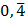 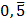 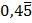 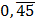     7.   işlemin sonucu kaçtır?          A)              B)           C)             D)     8.  Furkan, parasının  ’si ile iyilik yapınca ge-          riye 30 lirası kaldı. Buna göre Furkan, parası-          nın ne kadarı ile iyilik yapmıştır?               A) 10             B) 15            C) 20          D) 25    9.  Ahmet’in kitaplığında a tane raf vardır. Ahmet ki-          taplığının her rafına (b+9) tane kitap koyduğunda           a tane kitabına yer kalmıyor.           Buna göre, Ahmet’in tüm kitaplarının sayısı           aşağıdakilerden hangisine eşittir?          A) a.b + 9.a	                 B) a.b + 10.a	          C) a.b + 11.a	                 D) a.b + 12.a 10.  –2 + (–3).(–6) işleminin sonucu kaçtır?          A) 30             B) 24            C) 18            D) 16 11.    işleminin sonucu kaçtır?          A) –2                B)  –1              C) 1               D) 2 12.  (–4).(+3) + A = –8 eşitliğinin doğru olması için,           A kaç olmalıdır?          A) –20             B) –4             C) 4              D) 20 13.  (–101) – (–102) – (103) – (–104) + 105   işleminin           sonucu aşağıdakilerden hangisidir?          A) 107             B) 2             C) 105             D) 100 14.  (–3).(+8) – (+24):(–6) işleminin sonucu kaçtır?          A) –28               B) –20             C) 20             D) 28 15.  Aşağıdaki hangi işlemin sonucu negatiftir?          A) (–3)4                                   B) (–6+4).(3 –7)          C) –5.(–2)2                              D) (–5).( –8) 16.  Her doğru cevap için 3 puan kazanıp, her yanlış          cevapta 1 puan kaybeden Emre, girdiği sınav-          da 23 doğru 17 yanlış yaparsa kaç puan alır?          A) 48             B) 56             C) 54             D) 52 17.    kesrinin ondalık sayı biçiminde yazılışı                   aşağıdakilerden hangisidir?          A) 225           B) 22,5          C) 2,25          D) 0,225 18.  5x – 3 cebirsel ifadesi ile –3x+1 cebirsel ifadesi-          nin toplamı aşağıdakilerden hangisine eşittir?          A) –2X – 2                    B) –2X + 2                     C) 2X – 2                      D) 2X + 2 19.  a = (–5).(–4) ve b = a.( +2) olduğuna göre, b           kaçtır?          A) –40             B) –20             C) 20             D) 40 20.    işleminin sonucu kaçtır?          A) +2             B) –3             C) –2             D) +3 21.  Sayı doğrusunda +3 ten eşit uzaklıkta olan iki           tamsayının toplamı kaçtır?          A) +3                                       B) +6                       C) +8                                       D) +10 22.  I.    >                  II.   >                 III.  <           Yukarıdaki sıralamalardan hangisi ya da hangi-          leri doğrudur?          A) Yalnız I.                           B) Yalnız II.          C) Yalnız III.                         D) I, II ve III. 23.  ()0 – ()2  işleminin sonucu kaçtır?          A)               B)              C)              D)  24.    ile    sayıları arasındaki sayılardan biri           aşağıdakilerden hangisidir?          A)               B)              C)             D)  25.  a = –4             b = –2             c = 7              d = 1           olduğuna göre;           a3 – d    işleminin sonucu kaçtır?          3c + 4b          A) 5               B) –3              C) 3              D) –5FEN BİLİMLERİ TESTİ 1.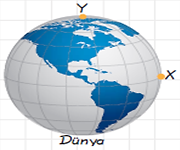           Yukarıdaki Dünya şekli üzerindeki bir cismin,           X ve Y noktalarındaki ağırlığı için aşağıdakiler-          den hangisi doğru olabilir?                   X                    Y          A)   20 N               10 N          B)   40 N               40 N          C)   10 N               20 N          D)  150 N              50 N 2.  Aşağıdaki durumların hangisinde potansiyel        enerji kinetik enerjiye dönüşmüştür?       A) Hızla giden arabanın ani fren yaparak durması       B) Barajdaki durgun suyun kapakların açılmasıyla             akmaya başlaması       C) Uçmakta olan bir kuşun ağacın dalına konması       D) Bir çocuğun yerde yuvarlanan topu durdurması 3.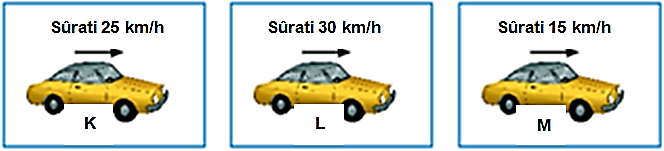        Yukarıda kütleleri eşit K, L ve M araçlarının hızları        verilmiştir.        Buna göre, araçların kinetik enerjilerinin büyük-       ten küçüğe doğru sıralaması hangi seçenekte        doğru olarak verilmiştir?        A) K > M > L                          B) L > M > K          C) L > K > M                          D) M > L > K 4.  Aşağıda verilen enerji santrallerinden hangisin-       de suyun potansiyel enerjisinden elektrik elde        edilir?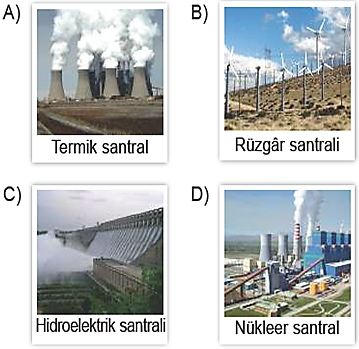  5.  Zeynep bir cismin ağırlığını ölçmek için aşağıda-       ki araçlardan hangisini kullanmalıdır?       A) Eşit kolu terazi                  B) Termometre       C) Barometre                        D) Dinamometre 6.  I.   İş yapabilme yeteneğine enerji denir.       II.  Hareket eden varlıkların kinetik enerjisi vardır.       III. Hızları aynı olan iki otomobilden kütlesi büyük             olanın kinetik enerjisi daha büyüktür.       Yukarıdaki ifadelerden hangileri doğrudur?       A) I ve II.                             B) I ve III.          C) II ve III.                           D) I, II ve III. 7.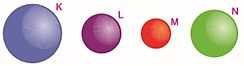        Şekilde verilen K, L, M, N gezegenlerinin büyüklük-       leri kütleleri ile orantılıdır.       Bir cisim gezegen yüzeylerinde ayrı ayrı ölçüldü-       ğünde, hangi gezegende ağırlığı en büyük ölçü-       lür?        A) K            B) L           C) M            D) N    8.  Aşağıdakilerden hangisi iş birimidir?          A) Joule                          B) Newton           C) Metre                         D) Kilogram    9.  Aşağıdaki durumların hangisinde fiziksel an-          lamda iş yapılmamıştır?          A) Çekiçle vurulan çivinin duvara girmesi          B) Sandığın itilerek sürüklenmesi          C) Bir çantanın merdivenden yukarı çıkartılması          D) Sabit duvarın itilmesi 10.  Aşağıdaki tabloda işle ilgili günlük hayattan bazı           örnekler verilmiştir.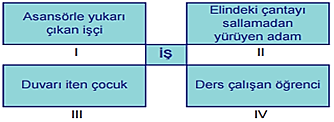           Bu örneklerden hangilerinde fiziksel anlamda           iş yapılmamıştır?          A) Yalnız I.                                B) I, II ve III.             C) I, II, III ve IV.                         D) II, II ve IV. 11.  Maddenin temel yapı taşı olarak kabul edilen           yapı aşağıdakilerden hangisidir?          A) Hücre                           B) Dünya          C) Atom                            D) Kalp 12.  I.   Hücreye şekil verir.          II.  Çoğunluğu sıvıdan oluşan, yarı akışkan ve yarı                saydam sıvıdır.          III. Yaşamsal faaliyetleri gerçekleştiren organelleri                üzerinde bulundurur.          Yukarıda verilen özelliklerden hangileri hücre           sitoplazmasına aittir?          A) Yalnız III.                          B) I ve II.              C) I ve III.                              D) II ve III. 13.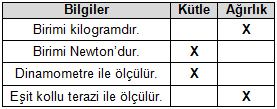           Sevgi kütle ile ağırlık arasındaki farkları göster-          mek için şekildeki tabloyu hazırlıyor. Öğretmen           Sevgi’ye tabloda hata olduğunu söylüyor.          Buna göre, Sevgi aşağıdakilerden hangisini           yaparsa tablo hatasız olur?          A) “Kilogram” ile  “Newton” yer değiştirmelidir.          B) “Dinamometre” ile “Eşit kollu terazi” yer değiş-               tirmelidir.          C) “Birimi Newton’dur”  ile “Dinamometre ile ölçü-               lür.”  yer değiştirmelidir.          D) “Kütle” ile “Ağırlık” yer değiştirmelidir. 14.  Aşağıda verilen organel gruplarından hangisi           hayvan hücresine ait olabilir?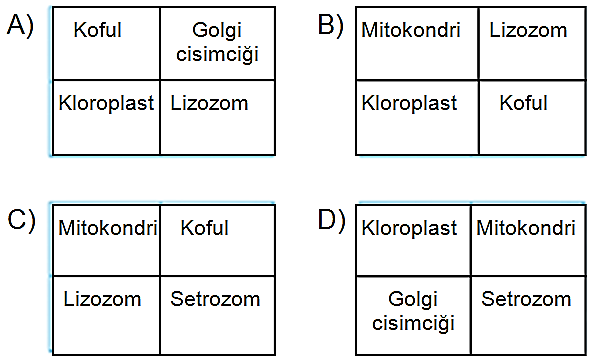  15.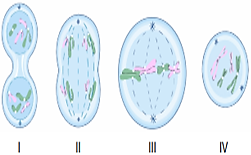           Şekilde verilen mitoz evrelerinin doğru sırala-          nışı aşağıdakilerden hangisidir?          A) II – I – III – IV                        B) II – III – I – IV          C) IV – II – III – I                        D) IV – III – II – I 16.  Aşağıdaki özelliklerden hangisi ağırlığa ait de-          ğildir?          A) Dinamometre ile ölçülür.          B) Birimi N’dır.          C) Bulunduğu konuma göre değişmez.          D) Kütleye etki eden yer çekimi kuvvetidir. 17.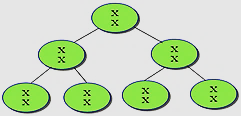           Yukarıdaki şekil için aşağıda yapılan yorum-          lardan hangisi yanlıştır?          A) Hücre 2 kere mitoz bölünme geçirmiştir.          B) Oluşan yavru hücreler ana hücrenin aynısıdır.          C) Kromozom sayısı değişmemiştir.             D) Parça değişimi olmuştur. 18.  Mayoz bölünme ile mitoz bölünme sırasında           gerçekleşen olaylardan hangisi sadece mayoz           bölünmede gerçekleşir?          A) Bir defa hazırlık evresi geçirme             B) Kromozomlar arası gen alış verişi          C) Sitoplazma bölünmesi             D) Hücre sayısının artması 19.  Elmanın üzerine konan bir tane bakteri her 20 da-          kikada bir mitoz bölünme geçirerek çoğalmaktadır.           Buna göre, 60 dakikada kaç yeni bakteri oluşur?          A) 2                 B) 4               C) 6                D) 8 20.  Mayoz bölünme ile ilgili olarak aşağıda verilen-          lerden hangisi yanlıştır?          A) Canlılar arasındaki çeşitlilik sağlanır.            B) Kromozom sayısı yarıya iner.          C) Oluşan hücreler farklı olabilir.             D) Bütün hücrelerde görülür. 21.  I.   Yakıt tankları          II.  İşlevini kaybetmiş yapay uydular          III. Asteroitler          Yukarıdakilerden hangileri uzay kirliliğine ne-          den olur?          A) Yalnız I.                               B) I ve II.               C) II ve III.                                D) I, II ve III. 22.  Uzay araştırmaları ile ilgili,          I.   Günlük hayatımızı kolaylaştıran birçok araç ge-               reç geliştirilmesini sağlamıştır.          II.  Uzay araştırmalarında teleskop kullanılır.          III. Teknolojinin gelişmesiyle birlikte uzay araştır-               malarında da ilerlemeler olmuştur.          yargılarından hangileri doğrudur?          A) I ve II.                               B) I ve III.          C) II ve III.                             D) I, II ve III. 23.  Talha “büyük patlama” teorisi hakkında aşağıda-          ki bilgileri veriyor:          I.   Newton tarafından ileri sürülmüştür.          II.  Evrenin bir başlangıcı ve sonu vardır.          III. Evren sürekli genişlemektedir.          Talha’nın verdiği bilgilerden hangileri doğru-          dur?          A) II ve III.	                       B) I ve III.              C) I ve II.	                                    D) I, II ve III. 24.  “İnsan taşıyan ilk uzay aracı 12 Nisan 1961’de fır-          latılmıştır.”          12 Nisan 1961’de uzaya çıkan ilk insan aşağı-          dakilerden hangisidir?          A) Neil Amstrong                  B) Yuri Gagarin             C) Michael Collins                D) Hans Lippershey 25.  Aşağıda verilenlerden hangisi bir takımyıldız           değildir?          A) Orion                                   B) Küçükayı            C) Kuzey Tacı                          D) HalleySOSYAL BİLGİLER TESTİ 1.  Ders anlatırken kendi aranızda konuşmanız dersin        akışını bölüyor, size faydalı olamadığımı hissediyo-       rum.       Yukarıdaki örnekte Gurbet öğretmenin kullandığı        iletişim dili aşağıdakilerden hangisidir?       A) Sempati                             B) Ben dili          C) Empati                               D) Sen dili    2.  Aşağıdakilerden hangisi İstanbul’un alınma           sebeplerinden değildir?          A) Bizans’ta taht ve mezhep kavgalarının olması          B) Bizans’ın Osmanlıya karşı yapılan ittifakların                içinde yer alması          C) Bizans’ın Osmanlıdaki taht kavgalarını kışkırt-               ması          D) Bizans’ın haçlı ittifakının kurulmasında önemli                rol oynaması 3.  ‘’Birkaç yol geçtik. Çok sayıda köy gördük. Bu köy-       lerde bizi çok iyi ağırladılar, yemek verdiler. Yolcula-       rı rahatlatmak ve yedirmek âdeti Müslümanların en        şerefli adetlerindendir.’’       Yukarıdaki metinde Türklerin hangi özelliğinden        bahsedilmektedir?       A) Hoşgörülü olmak	          B) Geleneklere bağlılık       C) Misafirperverlik	                       D) Çalışkanlık 4.  Basın yayın kuruluşlarının verdiği bilgiler, belge ve        kanıta dayanmalıdır. Toplumu yanıltacak asılsız ve        yalan haberlere asla yer vermemelidir.       Bu ilkeleri dikkate almayan bir basın yayın kuru-       luşu için;       I.   Tarafsız bir şekilde yayın yapmaktadır.       II.  Kitle iletişim özgürlüğüne zarar vermektedir.       III. Doğru bilgi alma hakkını ihlal etmektedir.       yargılarından hangileri söylenebilir?       A) Yalnız I.		            B) Yalnız III.	       C) I ve III.		            D) II ve III. 5.  Osmanlı Devleti'nde, Divan'da verilen savaş, ba-       rış ve idam kararlarının, İslam dinine uygun olup        olmadığına fetva veren Divan üyesi aşağıdakiler-       den hangisidir?       A) Şeyhülislam                          B) Kazasker               C) Nişancı                                 D) Defterdar 6.  Yaz tatilinde Bodrum'a giden Aydın Bey, tatil dönü-       şünde hakim kararı olmadan evine girildiğini, eşya-       larının karıştırıldığını, hatta bazı eşyalarının da alın-        dığını fark etmiştir. Bu durumu yetkililere bildiren        Aydın Bey, yaşadığı sorunun çözüme kavuşturulma-       sı amacıyla hakkını aramaya çalışmış ve evine giren        kişilerin bulunmasını istemiştir.       Yukarıda verilen bilgilere göre, Aydın Bey'in aşa-        ğıdaki haklarından hangisinin ihlal edildiği söy-       lenebilir?       A) Düşünce ve ifade özgürlüğünün                 B) Basın özgürlüğünün                                C) Konut dokunulmazlığının                           D) Haberleşme özgürlüğünün 7.  I.   Bizans’ın iç karışıklıklar içinde olması,         II.  Anadolu ve Balkanlarda siyasi birliğin olmaması,        III. Fethedilen yerlerde iskân politikasının uygulan-            ması,              IV. Merkezi otoritenin güçlü olması,       V.  Padişahların kabiliyetli ve ileri görüşlü olması,       Yukarıda verilenlerden hangilerinin, Osmanlı        Devleti’nin kısa sürede büyümesinde etkili       olan iç faktörlerden olduğu söylenebilir?       A) I, II ve III.                           B) II, III ve IV.           C) III, IV ve V.                        D) I, III ve V. 8.  Osmanlı Devleti Akdeniz’deki Girit Adası’nı 25 yıla        yakın bir kuşatmadan sonra alabilmiştir.        Bu durum, aşağıdakilerden hangisinin gösterge-       si olabilir?         A) Osmanlı Devleti’nin deniz gücünün zayıfladığının       B) Osmanlı Devleti’nin deniz gücünü önemsemedi-            ğinin       C) Osmanlı Devleti’nin kara ordusuna önem verdiği-            nin       D) Osmanlı Devleti’nin deniz ticaretine önem verdi-            ğinin    9.  ‘’Yaz tatili için Hatay’a gittim. Şehri gezerken bir           şey dikkatimi çekti. Osmanlı Devleti’nden kalma           üç farklı dine ait ibadethane yan yana bulunuyor-          du. Cami, kilise, havra.’’           Yukarıda verilen bilgiyle Osmanlı Devleti’nin           hangi özelliği vurgulanmıştır?            A) Halk arasında sosyal sınıf farklılıkları vardır.           B) Hoşgörülü bir yönetim anlayışı gösterilmiştir.           C) Siyasi açıdan güçlü bir devlettir.            D) Mimaride çok başarılı eserler vermiştir. 10.  Osmanlı Devleti’nde Türklerle birlikte Rumlar, Bul-          garlar, Sırplar, Yahudiler ve Ermeniler de yaşa-          maktaydı. 19. yüzyıla kadar huzur ve güven içinde           yaşayan bu milletler Fransız İhtilali’nin ortaya çı-          kardığı milliyetçilik düşüncesinden etkilenmişlerdir.           Buna göre, Fransız İhtilali’nin Osmanlı Devle-          ti’ne etkileri arasında;           I.   Bağımsızlık mücadelelerinin yaşanması          II.  Kültürel birlikteliğin sağlanması            III. İsyan hareketlerinin başlaması          hangisi ya da hangileri yer alır?            A) I ve II.                                   B) I ve III.           C) II ve III.                                 D) I, II ve III. 11.  Bir televizyon kanalı, üç gün önce haberlerde ya-          yımladığı bir haberin yanlış bilgi içerdiğini, bugün-          kü programında tekzip yayını ile izleyicilerine du-          yurdu.          Bu tekzip yayını, aşağıdakilerden hangisinin           ihlali üzerine yapılmış olabilir?           A) Düşünceyi açıklama özgürlüğünün                 B) Özel hayatın gizliliğinin          C) Kitle iletişim özgürlüğünün                            D) Doğru bilgi alma hakkının 12.  Osmanlı Devleti 18.yy’da Sultan III.Ahmet döne-          minde ilk kez Avrupa’nın üstünlüğünü kabul etmiş           ve Avrupa tarzında ıslahatlar yapmıştır. Bu döne-          me Lale Devri denir.          Lale Devri hangi olay ile son bulmuştur?          A) Kabakçı Mustafa İsyanı          B) Patrona Halil İsyanı          C) Genç Osman’ın öldürülmesi          D) Vakay-i Hayriye 13.  Biz askerlik, eğitim, hukuk gibi pek çok alanda Av-          rupa’yı örnek aldık. Avrupalılar gibi yaşamaya, on-          lar gibi düşünmeye başladık. Ancak şu untulma-          malıdır ki Avrupa da bizden çok şey öğrendi. Avru-          palılar giyimden yemeğe, edebiyattan müziğe pek           çok alanda bizim kültürümüzden yararlandılar.          Bu paragraf için en uygun başlık seçenekler-          den hangisinde verilmiştir?          A) Müzik ve Kültür             B) Sanatın Evrenselliği          C) Osmanlı’da Yenilik Hareketleri             D) Etkiledik – Etkilendik 14.  Aşağıda verilenlerden hangisi II. Mahmut dö-          neminde kültürel alanda yapılan bir yeniliktir?          A) Yeniçeri Ocağının kaldırılması          B) Takvim-i Vekayi adlı gazetenin çıkarılması          C) Nazırlıkların (Bakanlık) kurulması          D) İlk nüfus sayımının yapılması 15.  Aşağıdaki verilenlerden hangisi Lale devrinde           gerçekleşen yeniliklerden biri değildir?          A) İlk itfaiye teşkilatı oluşturuldu.          B) Sürekli elçilikler açıldı.          C) Çini ve kâğıt imalathaneleri açıldı.          D) İlk kez çiçek aşısı yapıldı. 16.  Ben Kayı Boyu Beyi Ertuğrul Gazi. Anadolu’ya gi-          riş yaptıktan sonra Aleaddin Keykubat’ın talimatıy-          la ilk olarak ………………… yöresini yurt edindik.            Yukarıda boş bırakılan yere aşağıdakilerden           hangisi gelmelidir?          A) Konya                                 B) Karacadağ              C) Sivas                                  D) Söğüt 17.  Aşağıdaki bilgilerden hangisi yanlıştır?
          A) Televizyon aile içi iletişimde önemli bir araçtır.
          B) İletişimde insan hakları önemlidir.
          C) İletişimin en önemli parçalarından biri konuşur-               ken yüz yüze bakmaktır.
          D) İletişim araçları kamuoyunun oluşmasında etki-               lidir. 18.  19. yüzyılda Niş Valisi Mithat Paşa çiftçilerin tefe-          cilerin eline düşmemesi için Memleket Sandıkları-          nı kurmuş. Memleket Sandıkları daha sonra Ziraat           Bankası’na dönüşmüştür.          Yukarıdaki anlatım hangi yönde yapılan bir ıs-          lahattır?          A) Askeri   		    B) Yönetim          C) İletişim   		    D) Ekonomi 19.  Tanzimat Fermanında;          I.   Herkesin kanun önünde eşit olması          II.  Açık mahkemede ve eşit şartlarda yargılanma          III. Herkesin gelirine göre vergi alınması          Yukarıda verilenlerden hangileri hukuksal           alanla ilgilidir?          A) I ve II.	                                B) I ve III.          C) II ve III.	                   D) I, II ve III. 20.  Bir gün Germiyanoğulları Beyliği’nden gelen bir ki-          şi Bilecik Rumlarından bir kişiden bardak satın al-          mış, ancak parasını ödememişti. O kişi Osman           Bey’e gelerek şikâyette bulundu. Bunun üzerine           Osman Bey adamı çağırarak Rum’un hakkını on-          dan aldı. Bu olayın ardından da pazarda tellallar           gezdirip kimsenin kimseye zulmetmemesini, hak-          sızlığa uğrayanların kendisine müracaat etmesini           söyledi.           Bu bilgilere göre Osman Bey için hangisi söy-          lenemez?          A) Halkın huzuruna önem vermiştir.          B) Topraklarında yaşayan her milletten insana                adaletli davranmıştır.          C) Fethettiği yerlerdeki gayrimüslim halka zulmet-               miştir.          D) Hoşgörülü bir politika izlemiştir.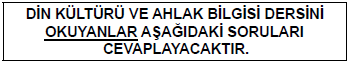  21.  Aşağıdakilerden hangisi yanlıştır?          A) Hac ibadeti yılın belirli günlerinde yapılır.          B) Arafatta vakfe yapılmaz ise Hac ibadeti olmaz.          C) Hac’da Şeytan taşlama Mina’da yapılır.          D) Hac’da şeytan taşlamak için atılacak olan taşlar                Arafat’tan toplanır.22.  “Peygamberler meleklerden seçilmiş olsaydı, in-          sanlar tarafından yadırganırlardı. İnsanlar melek-          lerin kendileri için örnek olmasına karşı çıkarlardı.           İstenilen şeyleri meleklerin yapabileceğini kendile-          rinin insan olması dolayısıyla yapamayacaklarını           söylerlerdi.”            Yukarıda verilen paragrafta insanların melekle-          rin kendilerine örnek olmasını kabul etmeye-          cekleri belirtilmiştir. Bunun sebebi aşağıdaki-          lerden hangisidir?           A) Meleklerin insanlar gibi iradelerinin olmaması            B) İnsanların melekleri sevmemesi           C) Meleklerin kötü varlıklar olması          D) Meleklerin insanları sevmemesi 23.  ♣ Yeryüzünde yapılan ilk ibadethanedir.          ♣ Diğer ismi Beytullah (Allah’ın Evi)’tır.          ♣ Müslümanlar namaz kılarken yönünü çevirirler.          ♣ Hac için gelen etrafında dönüp tavaf yaparlar.          Yukarıda özellikleri verilen yer neresidir?          A) Mescid-i Nebi                     B) Mescid-i Aksa             C) Kabe                                  D) Ayasofya Camii 24.  Hac esnasında hangisi yasak değildir?          A) Banyo yapmak                       B) Bitki koparmak           C) Canlı hayvan öldürmek          D) Tıraş olmak25.  Aşağıdakilerden hangisi insanı kötülük yap-          maktan uzaklaştırır?          A) Ahrette affedileceği inancı	          B) Ahrette dünyada yaptıklarından hesaba çekile-               ceği inancı          C) Ahrette sevdiği insanları göreceği inancı          D) Öldükten sonra hayatın olmadığı inancı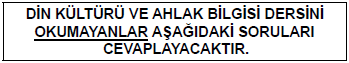  21.  Aşağıdaki savaşlardan hangisi Haçlılara karşı           yapılmamıştır?          A) Sırpsındığı                           B) Niğbolu             C) Varna                                   D) Koyunhisar   22.  Aşağıdakilerden hangisi iletişim engellerinden          değildir?
          A) Dinleme           B) Konuşma             C) Jest ve mimikler 
          D) Karşıdaki konuşurken başka bir şeyle ilgilenme 23.  Aşağıda verilenlerden hangisi yalnızca işitsel           kitle iletişim araçlarına örnektir?          A) Televizyon                         B) Gazete                   C) Radyo                                D) Bilgisayar 24.  Aşağıdakilerden hangisi Sultan II. Mahmut dö-          nemi ıslahatlarına örnek gösterilemez?          A) Nizam-ı Cedit ordusunun kurulması           B) Yeniçeri Ocağının kaldırılması          C) İlk Nüfus sayımının yapılması          D) Bakanlıkların kurulması 25.  I.   Posta Nezaretinin kurulması          II.  Şirket-i Hayriye’nin kurulması          III. İzmir – Aydın demiryolu hattının yapılması          Yukarıda Tanzimat döneminde gerçekleştiri-          lenlerden hangileri ulaşım alanında gerçekleş-          tirilen yeniliklerdendir?          A) I ve II.	                                 B) II ve III.          C) I ve III.	                    D) I, II ve III.          TEST. BİTTİ.          CEVAPLARINIZI KONTROL EDİNİZ.                            Hazırlayan:      Enver ÇOCUK                                                        2/A Sınıf Öğretmeni 2020 – 2021 EĞİTİM – ÖĞRETİM YILI75. YIL DİŞTAŞ ORTAOKULU7. SINIF İOKBS DENEME SINAVI CEVAP ANAHTARIDENEME NO: 6.2020 – 2021 EĞİTİM – ÖĞRETİM YILI75. YIL DİŞTAŞ ORTAOKULU7. SINIF İOKBS DENEME SINAVI CEVAP ANAHTARIDENEME NO: 6.2020 – 2021 EĞİTİM – ÖĞRETİM YILI75. YIL DİŞTAŞ ORTAOKULU7. SINIF İOKBS DENEME SINAVI CEVAP ANAHTARIDENEME NO: 6.2020 – 2021 EĞİTİM – ÖĞRETİM YILI75. YIL DİŞTAŞ ORTAOKULU7. SINIF İOKBS DENEME SINAVI CEVAP ANAHTARIDENEME NO: 6.TÜRKÇEMATMTİKFEN BİL.SOS. BİL.  1 – B  1 – C  1 – C  1 – B  2 – D  2 – D  2 – B  2 – A  3 – D  3 – C  3 – C  3 – C  4 – B  4 – B  4 – C  4 – D  5 – B  5 – D  5 – D  5 – A  6 – B  6 – D  6 – D  6 – C  7 – D  7 – B  7 – A  7 – C  8 – D  8 – C  8 – A  8 – A  9 – D  9 – B  9 – D  9 – B10 – A10 – D10 – C10 – B11 – B11 – A11 – C11 – D12 – D12 – C12 – D12 – B13 – B13 – A13 – D13 – C14 – B14 – B14 – C14 – B15 – A15 – C15 – D15 – B16 – C16 – D16 – C16 – D17 – C17 – C17 – D17 – A18 – C18 – C18 – B18 – D19 – B19 – D19 – D19 – A20 – B20 – A20 – D20 – C21 – A21 – B21 – B21 – D22 – C22 – A22 – D22 – A23 – B23 – A23 – A23 – C24 – B24 – A24 – B24 – A25 – A25 – D25 – D25 – B